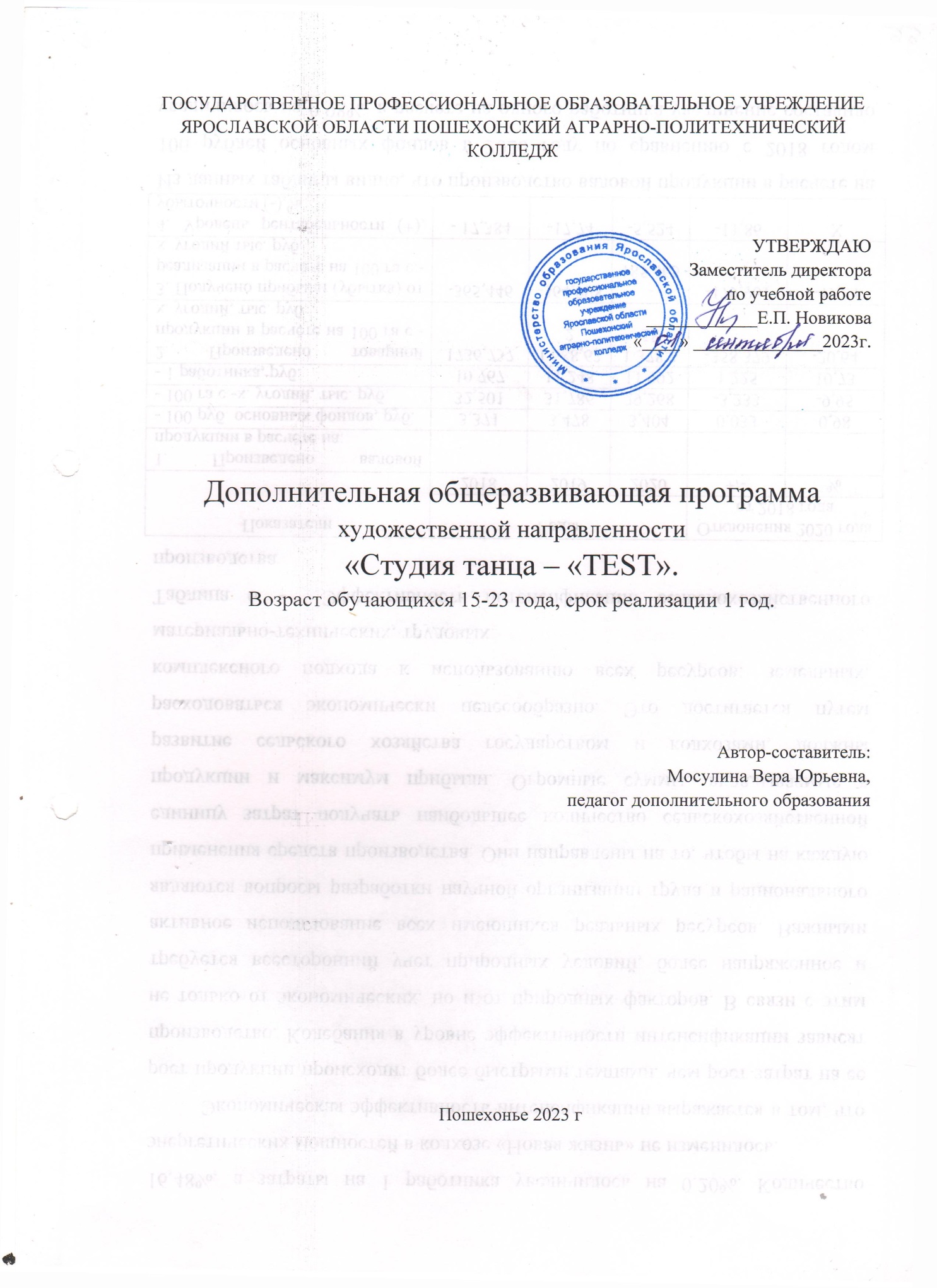 ГОСУДАРСТВЕННОЕ ПРОФЕССИОНАЛЬНОЕ ОБРАЗОВАТЕЛЬНОЕ УЧРЕЖДЕНИЕЯРОСЛАВСКОЙ ОБЛАСТИ ПОШЕХОНСКИЙ АГРАРНО-ПОЛИТЕХНИЧЕСКИЙ КОЛЛЕДЖУТВЕРЖДАЮЗаместитель директора по учебной работе____________Е.П. Новикова«____» ______________2023г.Дополнительная общеразвивающая программахудожественной направленности«Студия танца – «ТEST».Возраст обучающихся 15-23 года, срок реализации 1 год.Автор-составитель:Мосулина Вера Юрьевна, педагог дополнительного образованияПошехонье 2023 гСОДЕРЖАНИЕ1. Паспорт рабочей программы дисциплины1.1. Область применения программыНастоящая программа позволяет образовательному учреждению в процессе проведения занятий студии танца с учётом материально-технических условий, учебно-методического, информационного и кадрового обеспечения совершенствовать танцевальное  мастерство, наиболее эффективно формировать общие и профессиональные компетенции студентов.Программа одногодичная , при условии продолжения обучения, образовательный процесс выстроен по спиральному принципу: каждый год темы повторяются на более сложном уровне и углублённом теоретическом аспекте программы. 1.2. Объекты профессиональной деятельности выпускников при изучении программыОбъектами профессиональной деятельности в рамках изучаемой дисциплины являются: - первичные навыки студентов.1.3. Цели и задачи программы, требования к результатам освоения программыЦели изучения программы:- является создание условий формирования у учащихся устойчивых мотивов и потребностей в бережном отношении к своему здоровью, развития творческих способностей студентов средствами танцевального искусства, целостном развитии физических и культурных качеств, творческом использовании  способности становления чувства ритма, темпа, исполнительских навыков в танце и художественного вкуса.Задачи изучения программы:- Пропаганда общественной, личной значимости и полезности культурно-творческой деятельности;- Повышение функциональных возможностей организма;- Всестороннее гармоничное развитие, направленное на формирование и развитие культуры личности;- Усовершенствование структуры двигательных действий с учётом индивидуальных особенностей занимающихся.- формирование красивых манер, походки, осанки, выразительности телодвижений и поз.В результате освоения дисциплины обучающийся должен:обладать общими компетенциями, включающими в себя способность:ОК 2. Организовывать собственную деятельность, выбирать типовые методы и способы выполнения профессиональных задач, оценивать их эффективность и качество.ОК 3. Принимать решения в стандартных и нестандартных ситуациях и нести за них ответственность.ОК 4. Осуществлять поиск, анализ и оценку информации, необходимой для постановки и решения профессиональных задач, профессионального и личностного развития. ОК 5. Использовать информационно-коммуникационные технологии для совершенствования профессиональной деятельности.ОК6.Работать в коллективе и команде, эффективно общаться с коллегами, руководством, потребителями.уметь:- использовать культурно-творческую деятельность для укрепления здоровья, достижения жизненных и профессиональных целей. знать:- о роли культуры в общекультурном, социальном и физическом развитии человека;- основы культурно-нравственного образа жизни.1.4. Количество часов на освоение программы дисциплиныМаксимальной учебной нагрузки обучающегося ___72__ часов, в том числе:обязательной аудиторной учебной нагрузки обучающегося __72__ часов;самостоятельной работы обучающегося __часов.2. Структура и содержание программы2.1. Объем дисциплины и виды учебных занятий2.2. Тематический план и содержание программыУчебно-тематический план3. Условия реализации программ3.1. Образовательные технологии В учебном процессе, помимо практического обучения, которое составляет 100% аудиторных занятий, широко используются активные и интерактивные формы проведения занятий. Это способствует формированию и развитию общих компетенций обучающихся. Реализация компетентностного подхода предусматривает использование в учебном процессе активных и интерактивных форм проведения занятий: репетиций и показательных выступлений – в сочетании с внеаудиторной работой с целью формирования и развития требуемых компетенций обучающихся.Активные и интерактивные формы проведения занятий, используемые в учебном процессе*) ТО – теоретическое обучение, ПР – практические занятия, 3.2. Требования к минимальному материально-техническому обеспечениюРеализация учебной дисциплины требует наличия: -актовый зал- сценаОборудование: - звуковое оснащение- хореографические передвижные зеркалаРеквизит:- концертные костюмы и обувьФинансирование участия в конкурсах различного уровня:- транспортные расходы-  организационные конкурсные взносы 3.3. Информационное обеспечение обученияПеречень рекомендуемых учебных изданий, Интернет-ресурсов, дополнительной литературыОсновные источники	Дополнительные источники	В.И.Уральская «Рождение танца»,-издательство М. Советская Россия,1982 г,с.144.А.А.Симкина «Музыка, движение и воспитание» 2015.г издания.Д.Зайфферт «Педагогика и психология танца. Заметки  хореографа».Издательство г.Москва,Лань. 2015 г., 128 стр. ISBN978-5-8114-1425-3Интернет ресурсы:Интернет-ресурсы4. Контроль и оценка результатов освоения дисциплиныТекущий контроль успеваемости и оценка результатов освоения дисциплиныосуществляется преподавателем в процессе проведения практических занятий.1.Паспорт рабочей программы 1.1. Область применения программы         1.2. Объекты профессиональной деятельности выпускников при изучении программы         1.3. Цели и задачи программы, требования к результатам освоения программы1.4. Количество часов на освоение программы 2.Структура и содержание программы 2.1. Объем программы и виды учебной работы2.2. Тематический план и содержание программы3.Условия реализации рабочей программы 3.1. Образовательные технологии3.2. Требования к минимальному материально-техническому обеспечению3.3. Информационное обеспечение обучения4.Контроль и оценка результатов освоения программыВид учебных занятийОбъем часовМаксимальная учебная нагрузка (всего)360Обязательная аудиторная учебная нагрузка (всего) 360в том числе:     теоретическое обучение40     лабораторные занятия-     практические занятия320     курсовая работа (проект) (если предусмотрено)-Консультации для обучающихся-Самостоятельная работа обучающегося (всего)30в том числе:самост. работа над курсовой работой (проектом) (если предусмотрено)-самост. работа над индивидуальным проектом(если предусмотрено)-Форма промежуточной аттестации-№Название разделов и темКоличество часовКоличество часов№Название разделов и темпрактическиетеоретические1.Вводные занятия.22.Классическийхореография85153.Современный танец.85104.История танца.1585.Искусство грима. Сценический костюм.1556.Репетиционно-постановочная работа и индивидуальные занятия90-7.Концертные и конкурсные выступления. 20-8.Аттестация.10-Итого32040Всего:360360Наименование разделов и темСодержание учебного материала, лабораторные и практические работы, самостоятельная работа обучающихсяСодержание учебного материала, лабораторные и практические работы, самостоятельная работа обучающихсяСодержание учебного материала, лабораторные и практические работы, самостоятельная работа обучающихсяСодержание учебного материала, лабораторные и практические работы, самостоятельная работа обучающихсяСодержание учебного материала, лабораторные и практические работы, самостоятельная работа обучающихсяСодержание учебного материала, лабораторные и практические работы, самостоятельная работа обучающихсяСодержание учебного материала, лабораторные и практические работы, самостоятельная работа обучающихсяОбъем часов122222223Тема 1Вводное занятиеСодержание учебного материалаСодержание учебного материалаСодержание учебного материалаСодержание учебного материалаСодержание учебного материалаСодержание учебного материалаСодержание учебного материала2Тема 1Вводное занятие1.Инструктаж по технике безопасности на занятиях хореографией.Инструктаж по технике безопасности на занятиях хореографией.Инструктаж по технике безопасности на занятиях хореографией.Инструктаж по технике безопасности на занятиях хореографией.Инструктаж по технике безопасности на занятиях хореографией.Инструктаж по технике безопасности на занятиях хореографией.2Тема 1Вводное занятие2.Организационные вопросыОрганизационные вопросыОрганизационные вопросыОрганизационные вопросыОрганизационные вопросыОрганизационные вопросы2Тема 1Вводное занятиеЛабораторная работаЛабораторная работаЛабораторная работаЛабораторная работаЛабораторная работаЛабораторная работаЛабораторная работаНе предусмотреныТема 1Вводное занятиеЛекционные занятияЛекционные занятияЛекционные занятияЛекционные занятияЛекционные занятияЛекционные занятияЛекционные занятияНе предусмотренаТема 1Вводное занятиеКонтрольные работыКонтрольные работыКонтрольные работыКонтрольные работыКонтрольные работыКонтрольные работыКонтрольные работыТехника исполнительского мастерстваТема 1Вводное занятиеСодержание самостоятельной работы учащихся:Содержание самостоятельной работы учащихся:Содержание самостоятельной работы учащихся:Содержание самостоятельной работы учащихся:Содержание самостоятельной работы учащихся:Содержание самостоятельной работы учащихся:Содержание самостоятельной работы учащихся:Не предусмотренаТема 2Классическая хореографияСодержание учебного материалаСодержание учебного материалаСодержание учебного материалаСодержание учебного материалаСодержание учебного материалаСодержание учебного материалаСодержание учебного материала85Тема 2Классическая хореография1.1.Знакомство с понятием «классический танец»Знакомство с понятием «классический танец»Знакомство с понятием «классический танец»Знакомство с понятием «классический танец»Знакомство с понятием «классический танец»85Тема 2Классическая хореография2.2.Хореография в партереХореография в партереХореография в партереХореография в партереХореография в партере85Тема 2Классическая хореография3. 3. Постановка рук, ног по позициямПостановка рук, ног по позициямПостановка рук, ног по позициямПостановка рук, ног по позициямПостановка рук, ног по позициям85Тема 2Классическая хореография4. 4. Постановка корпусаПостановка корпусаПостановка корпусаПостановка корпусаПостановка корпуса85Тема 2Классическая хореография5. 5. Терминология классического танцаТерминология классического танцаТерминология классического танцаТерминология классического танцаТерминология классического танца85Тема 2Классическая хореография6. 6. Просмотр видеоматериала русских балетных школПросмотр видеоматериала русских балетных школПросмотр видеоматериала русских балетных школПросмотр видеоматериала русских балетных школПросмотр видеоматериала русских балетных школ85Тема 2Классическая хореография7. 7. Разучивание элементов классической  хореографииРазучивание элементов классической  хореографииРазучивание элементов классической  хореографииРазучивание элементов классической  хореографииРазучивание элементов классической  хореографии85Тема 2Классическая хореография8. 8. Повторение и отработка элементовПовторение и отработка элементовПовторение и отработка элементовПовторение и отработка элементовПовторение и отработка элементов85Тема 2Классическая хореография9.9.Упражнения на гибкость в партереУпражнения на гибкость в партереУпражнения на гибкость в партереУпражнения на гибкость в партереУпражнения на гибкость в партере85Тема 2Классическая хореография10. 10. Закрепление элементов классической  хореографииЗакрепление элементов классической  хореографииЗакрепление элементов классической  хореографииЗакрепление элементов классической  хореографииЗакрепление элементов классической  хореографии85Тема 2Классическая хореография11. 11. Обобщение пройденного материалаОбобщение пройденного материалаОбобщение пройденного материалаОбобщение пройденного материалаОбобщение пройденного материала85Тема 2Классическая хореографияЛабораторная работаЛабораторная работаЛабораторная работаЛабораторная работаЛабораторная работаЛабораторная работаЛабораторная работаНе предусмотренаТема 2Классическая хореографияЛекционные занятияЛекционные занятияЛекционные занятияЛекционные занятияЛекционные занятияЛекционные занятияЛекционные занятия2Тема 2Классическая хореографияКонтрольные работыКонтрольные работыКонтрольные работыКонтрольные работыКонтрольные работыКонтрольные работыКонтрольные работыТехника исполнительского мастерстваТема 2Классическая хореографияСодержание самостоятельной работы учащихся:1.Обосновать собственное видение классического танца2.Правила и позиции постановки рук3. Правила и позиции постановки ног и корпуса4. Пластика рук в классическом танце5. Основы выхода из позиций классического танца6. Что такое балетная школаСодержание самостоятельной работы учащихся:1.Обосновать собственное видение классического танца2.Правила и позиции постановки рук3. Правила и позиции постановки ног и корпуса4. Пластика рук в классическом танце5. Основы выхода из позиций классического танца6. Что такое балетная школаСодержание самостоятельной работы учащихся:1.Обосновать собственное видение классического танца2.Правила и позиции постановки рук3. Правила и позиции постановки ног и корпуса4. Пластика рук в классическом танце5. Основы выхода из позиций классического танца6. Что такое балетная школаСодержание самостоятельной работы учащихся:1.Обосновать собственное видение классического танца2.Правила и позиции постановки рук3. Правила и позиции постановки ног и корпуса4. Пластика рук в классическом танце5. Основы выхода из позиций классического танца6. Что такое балетная школаСодержание самостоятельной работы учащихся:1.Обосновать собственное видение классического танца2.Правила и позиции постановки рук3. Правила и позиции постановки ног и корпуса4. Пластика рук в классическом танце5. Основы выхода из позиций классического танца6. Что такое балетная школаСодержание самостоятельной работы учащихся:1.Обосновать собственное видение классического танца2.Правила и позиции постановки рук3. Правила и позиции постановки ног и корпуса4. Пластика рук в классическом танце5. Основы выхода из позиций классического танца6. Что такое балетная школаСодержание самостоятельной работы учащихся:1.Обосновать собственное видение классического танца2.Правила и позиции постановки рук3. Правила и позиции постановки ног и корпуса4. Пластика рук в классическом танце5. Основы выхода из позиций классического танца6. Что такое балетная школа5Тема 3Современный танецСодержание учебного материалаСодержание учебного материалаСодержание учебного материалаСодержание учебного материалаСодержание учебного материалаСодержание учебного материалаСодержание учебного материала85Тема 3Современный танец1.1.Знакомство с современной хореографией ( контемп, модерн, джаз)Знакомство с современной хореографией ( контемп, модерн, джаз)Знакомство с современной хореографией ( контемп, модерн, джаз)Знакомство с современной хореографией ( контемп, модерн, джаз)Знакомство с современной хореографией ( контемп, модерн, джаз)85Тема 3Современный танец2.2.Техники современных направленийТехники современных направленийТехники современных направленийТехники современных направленийТехники современных направлений85Тема 3Современный танец3. 3. Разучивание связок в современной техникеРазучивание связок в современной техникеРазучивание связок в современной техникеРазучивание связок в современной техникеРазучивание связок в современной технике85Тема 3Современный танец4. 4. Повторение разученного материалаПовторение разученного материалаПовторение разученного материалаПовторение разученного материалаПовторение разученного материала85Тема 3Современный танец5. 5. Закрепление техники Закрепление техники Закрепление техники Закрепление техники Закрепление техники 85Тема 3Современный танец6. 6. Постановка комбинацийПостановка комбинацийПостановка комбинацийПостановка комбинацийПостановка комбинаций85Тема 3Современный танец7. 7. Отработка движений в номерахОтработка движений в номерахОтработка движений в номерахОтработка движений в номерахОтработка движений в номерах85Тема 3Современный танец8. 8. Разучивание комбинаций, развивающих гибкостьРазучивание комбинаций, развивающих гибкостьРазучивание комбинаций, развивающих гибкостьРазучивание комбинаций, развивающих гибкостьРазучивание комбинаций, развивающих гибкость85Тема 3Современный танец9.9.Разучивание лексики и хореографии современного танцаРазучивание лексики и хореографии современного танцаРазучивание лексики и хореографии современного танцаРазучивание лексики и хореографии современного танцаРазучивание лексики и хореографии современного танца85Тема 3Современный танец10. 10. Повторение пройденного материалаПовторение пройденного материалаПовторение пройденного материалаПовторение пройденного материалаПовторение пройденного материала85Тема 3Современный танецЛабораторная работаЛабораторная работаЛабораторная работаЛабораторная работаЛабораторная работаЛабораторная работаЛабораторная работаНе предусмотренаТема 3Современный танецЛекционные занятияЛекционные занятияЛекционные занятияЛекционные занятияЛекционные занятияЛекционные занятияЛекционные занятия2Тема 3Современный танецКонтрольные работыКонтрольные работыКонтрольные работыКонтрольные работыКонтрольные работыКонтрольные работыКонтрольные работыТехника исполнительского мастерстваТема 3Современный танецСодержание самостоятельной работы учащихся:1.Отличительные черты хореографии современных направлений2.Подобрать связки разного характера в одном из направлений стиля.3.Подготовить связку на одну восьмёрку в стиле контемпорари4. Подготовить связку на одну восьмёрку в стиле уличного направления.5. Подготовить связку на одну восьмёрку в стиле клубного танцаСодержание самостоятельной работы учащихся:1.Отличительные черты хореографии современных направлений2.Подобрать связки разного характера в одном из направлений стиля.3.Подготовить связку на одну восьмёрку в стиле контемпорари4. Подготовить связку на одну восьмёрку в стиле уличного направления.5. Подготовить связку на одну восьмёрку в стиле клубного танцаСодержание самостоятельной работы учащихся:1.Отличительные черты хореографии современных направлений2.Подобрать связки разного характера в одном из направлений стиля.3.Подготовить связку на одну восьмёрку в стиле контемпорари4. Подготовить связку на одну восьмёрку в стиле уличного направления.5. Подготовить связку на одну восьмёрку в стиле клубного танцаСодержание самостоятельной работы учащихся:1.Отличительные черты хореографии современных направлений2.Подобрать связки разного характера в одном из направлений стиля.3.Подготовить связку на одну восьмёрку в стиле контемпорари4. Подготовить связку на одну восьмёрку в стиле уличного направления.5. Подготовить связку на одну восьмёрку в стиле клубного танцаСодержание самостоятельной работы учащихся:1.Отличительные черты хореографии современных направлений2.Подобрать связки разного характера в одном из направлений стиля.3.Подготовить связку на одну восьмёрку в стиле контемпорари4. Подготовить связку на одну восьмёрку в стиле уличного направления.5. Подготовить связку на одну восьмёрку в стиле клубного танцаСодержание самостоятельной работы учащихся:1.Отличительные черты хореографии современных направлений2.Подобрать связки разного характера в одном из направлений стиля.3.Подготовить связку на одну восьмёрку в стиле контемпорари4. Подготовить связку на одну восьмёрку в стиле уличного направления.5. Подготовить связку на одну восьмёрку в стиле клубного танцаСодержание самостоятельной работы учащихся:1.Отличительные черты хореографии современных направлений2.Подобрать связки разного характера в одном из направлений стиля.3.Подготовить связку на одну восьмёрку в стиле контемпорари4. Подготовить связку на одну восьмёрку в стиле уличного направления.5. Подготовить связку на одну восьмёрку в стиле клубного танца5Тема 4История танцаСодержание учебного материалаСодержание учебного материалаСодержание учебного материалаСодержание учебного материалаСодержание учебного материалаСодержание учебного материалаСодержание учебного материала15Тема 4История танца1.1.1.1.1.Истоки танцевального творчестваИстоки танцевального творчества15Тема 4История танца2.2.2.2.2.Фольклор  и народные танцыФольклор  и народные танцы15Тема 4История танца3. 3. 3. 3. 3. Современная танцевальная индустрия ( истоки, стили, направления)Современная танцевальная индустрия ( истоки, стили, направления)15Тема 4История танцаЛабораторная работаЛабораторная работаЛабораторная работаЛабораторная работаЛабораторная работаЛабораторная работаЛабораторная работа15Тема 4История танцаЛекционные занятияЛекционные занятияЛекционные занятияЛекционные занятияЛекционные занятияЛекционные занятияЛекционные занятия2Тема 4История танцаКонтрольные работыКонтрольные работыКонтрольные работыКонтрольные работыКонтрольные работыКонтрольные работыКонтрольные работыТестирование Тема 4История танцаСодержание самостоятельной работы учащихся:1.Подготовиться к диалогу по истокам возникновения танцевального искусства2.Подготовить примеры фольклорных сценических выступлений3.Ознакомится с разнообразием народных танцев4.Подготовить анализ технических приёмов и лексического различия народных танцев разных представителей5.Подготовить примеры  истоков направление современной танцевальной индустрииСодержание самостоятельной работы учащихся:1.Подготовиться к диалогу по истокам возникновения танцевального искусства2.Подготовить примеры фольклорных сценических выступлений3.Ознакомится с разнообразием народных танцев4.Подготовить анализ технических приёмов и лексического различия народных танцев разных представителей5.Подготовить примеры  истоков направление современной танцевальной индустрииСодержание самостоятельной работы учащихся:1.Подготовиться к диалогу по истокам возникновения танцевального искусства2.Подготовить примеры фольклорных сценических выступлений3.Ознакомится с разнообразием народных танцев4.Подготовить анализ технических приёмов и лексического различия народных танцев разных представителей5.Подготовить примеры  истоков направление современной танцевальной индустрииСодержание самостоятельной работы учащихся:1.Подготовиться к диалогу по истокам возникновения танцевального искусства2.Подготовить примеры фольклорных сценических выступлений3.Ознакомится с разнообразием народных танцев4.Подготовить анализ технических приёмов и лексического различия народных танцев разных представителей5.Подготовить примеры  истоков направление современной танцевальной индустрииСодержание самостоятельной работы учащихся:1.Подготовиться к диалогу по истокам возникновения танцевального искусства2.Подготовить примеры фольклорных сценических выступлений3.Ознакомится с разнообразием народных танцев4.Подготовить анализ технических приёмов и лексического различия народных танцев разных представителей5.Подготовить примеры  истоков направление современной танцевальной индустрииСодержание самостоятельной работы учащихся:1.Подготовиться к диалогу по истокам возникновения танцевального искусства2.Подготовить примеры фольклорных сценических выступлений3.Ознакомится с разнообразием народных танцев4.Подготовить анализ технических приёмов и лексического различия народных танцев разных представителей5.Подготовить примеры  истоков направление современной танцевальной индустрииСодержание самостоятельной работы учащихся:1.Подготовиться к диалогу по истокам возникновения танцевального искусства2.Подготовить примеры фольклорных сценических выступлений3.Ознакомится с разнообразием народных танцев4.Подготовить анализ технических приёмов и лексического различия народных танцев разных представителей5.Подготовить примеры  истоков направление современной танцевальной индустрии5Тема 4История танцаСодержание учебного материалаСодержание учебного материалаСодержание учебного материалаСодержание учебного материалаСодержание учебного материалаСодержание учебного материалаСодержание учебного материала15Тема 5Искусство грима, сценический костюм1.1.1.1.1.Сценический гримСценический грим15Тема 5Искусство грима, сценический костюм2.2.2.2.2.Техника работы с гримомТехника работы с гримом15Тема 5Искусство грима, сценический костюм3. 3. 3. 3. 3. Правила сценического грима и особенности образаПравила сценического грима и особенности образа15Тема 5Искусство грима, сценический костюм4. 4. 4. 4. 4. Сценический костюмСценический костюм15Тема 5Искусство грима, сценический костюм5. 5. 5. 5. 5. Соответствие образа: танец, костюм, гримСоответствие образа: танец, костюм, гримТема 5Искусство грима, сценический костюмЛабораторная работаЛабораторная работаЛабораторная работаЛабораторная работаЛабораторная работаЛабораторная работаЛабораторная работаСоздать сценический образТема 5Искусство грима, сценический костюмЛекционные занятияЛекционные занятияЛекционные занятияЛекционные занятияЛекционные занятияЛекционные занятияЛекционные занятия3Тема 5Искусство грима, сценический костюмКонтрольные работыКонтрольные работыКонтрольные работыКонтрольные работыКонтрольные работыКонтрольные работыКонтрольные работыНе предусмотреныТема 5Искусство грима, сценический костюмСодержание самостоятельной работы учащихся:1. Что подразумевается под понятием сценический грим2. Приёмы создания характерного и возрастного грима3. Подготовить эскизы сценического грима4. Подготовить эскизы сценического костюма5. Подготовить эскизы сценического образаСодержание самостоятельной работы учащихся:1. Что подразумевается под понятием сценический грим2. Приёмы создания характерного и возрастного грима3. Подготовить эскизы сценического грима4. Подготовить эскизы сценического костюма5. Подготовить эскизы сценического образаСодержание самостоятельной работы учащихся:1. Что подразумевается под понятием сценический грим2. Приёмы создания характерного и возрастного грима3. Подготовить эскизы сценического грима4. Подготовить эскизы сценического костюма5. Подготовить эскизы сценического образаСодержание самостоятельной работы учащихся:1. Что подразумевается под понятием сценический грим2. Приёмы создания характерного и возрастного грима3. Подготовить эскизы сценического грима4. Подготовить эскизы сценического костюма5. Подготовить эскизы сценического образаСодержание самостоятельной работы учащихся:1. Что подразумевается под понятием сценический грим2. Приёмы создания характерного и возрастного грима3. Подготовить эскизы сценического грима4. Подготовить эскизы сценического костюма5. Подготовить эскизы сценического образаСодержание самостоятельной работы учащихся:1. Что подразумевается под понятием сценический грим2. Приёмы создания характерного и возрастного грима3. Подготовить эскизы сценического грима4. Подготовить эскизы сценического костюма5. Подготовить эскизы сценического образаСодержание самостоятельной работы учащихся:1. Что подразумевается под понятием сценический грим2. Приёмы создания характерного и возрастного грима3. Подготовить эскизы сценического грима4. Подготовить эскизы сценического костюма5. Подготовить эскизы сценического образа5Тема  6Репетиционно-постановочная работа и индивидуальные занятияСодержание учебного материалаСодержание учебного материалаСодержание учебного материалаСодержание учебного материалаСодержание учебного материалаСодержание учебного материалаСодержание учебного материала90Тема  6Репетиционно-постановочная работа и индивидуальные занятия1.1.1.1.1.1.Определение стиля и направления постановочного материала90Тема  6Репетиционно-постановочная работа и индивидуальные занятия2.2.2.2.2.2.Просмотр видеоматериала по выбранному направлению90Тема  6Репетиционно-постановочная работа и индивидуальные занятия3. 3. 3. 3. 3. 3. Повторение пройденного материала90Тема  6Репетиционно-постановочная работа и индивидуальные занятия4. 4. 4. 4. 4. 4. Разучивание техники движений90Тема  6Репетиционно-постановочная работа и индивидуальные занятия5. 5. 5. 5. 5. 5. Работа над связками90Тема  6Репетиционно-постановочная работа и индивидуальные занятия6. 6. 6. 6. 6. 6. Работа по развитию зрительной, слуховой и двигательной памяти и реакции 90Тема  6Репетиционно-постановочная работа и индивидуальные занятия7. 7. 7. 7. 7. 7. Индивидуальная работа над сложными элементами90Тема  6Репетиционно-постановочная работа и индивидуальные занятия8. 8. 8. 8. 8. 8. Работа  над чистотой и синхронностью исполнения90Тема  6Репетиционно-постановочная работа и индивидуальные занятия9.9.9.9.9.9.Индивидуальная работа над раскрытием эмоционального  и двигательного  зажима90Тема  6Репетиционно-постановочная работа и индивидуальные занятия10. 10. 10. 10. 10. 10. Музыкальность исполнения90Тема  6Репетиционно-постановочная работа и индивидуальные занятия11. 11. 11. 11. 11. Окончание музыкальных фразОкончание музыкальных фраз90Тема  6Репетиционно-постановочная работа и индивидуальные занятия12.12.12.12.12.Работа командойРабота командой90Тема  6Репетиционно-постановочная работа и индивидуальные занятия13.13.13.13.13.Генеральные репетицииГенеральные репетиции90Тема  6Репетиционно-постановочная работа и индивидуальные занятияЛабораторная работаЛабораторная работаЛабораторная работаЛабораторная работаЛабораторная работаЛабораторная работаЛабораторная работаНе предусмотренаТема  6Репетиционно-постановочная работа и индивидуальные занятияЛекционные занятияЛекционные занятияЛекционные занятияЛекционные занятияЛекционные занятияЛекционные занятияЛекционные занятияНе предусмотреныТема  6Репетиционно-постановочная работа и индивидуальные занятияКонтрольные работыКонтрольные работыКонтрольные работыКонтрольные работыКонтрольные работыКонтрольные работыКонтрольные работыНе предусмотренаТема  6Репетиционно-постановочная работа и индивидуальные занятияСодержание самостоятельной работы учащихся:1. Подготовить идеи сюжета в соответствии музыкального материала2. Подбор музыкального сопровождения по заданной тематикеСодержание самостоятельной работы учащихся:1. Подготовить идеи сюжета в соответствии музыкального материала2. Подбор музыкального сопровождения по заданной тематикеСодержание самостоятельной работы учащихся:1. Подготовить идеи сюжета в соответствии музыкального материала2. Подбор музыкального сопровождения по заданной тематикеСодержание самостоятельной работы учащихся:1. Подготовить идеи сюжета в соответствии музыкального материала2. Подбор музыкального сопровождения по заданной тематикеСодержание самостоятельной работы учащихся:1. Подготовить идеи сюжета в соответствии музыкального материала2. Подбор музыкального сопровождения по заданной тематикеСодержание самостоятельной работы учащихся:1. Подготовить идеи сюжета в соответствии музыкального материала2. Подбор музыкального сопровождения по заданной тематикеСодержание самостоятельной работы учащихся:1. Подготовить идеи сюжета в соответствии музыкального материала2. Подбор музыкального сопровождения по заданной тематике6Тема  7Концертные и конкурсные выступленияСодержание учебного материалаСодержание учебного материалаСодержание учебного материалаСодержание учебного материалаСодержание учебного материалаСодержание учебного материалаСодержание учебного материала20Тема  7Концертные и конкурсные выступления1.1.1.Участие на уровне организацииУчастие на уровне организацииУчастие на уровне организацииУчастие на уровне организации20Тема  7Концертные и конкурсные выступления2.2.2.2.Участие на уровне городаУчастие на уровне городаУчастие на уровне города20Тема  7Концертные и конкурсные выступления3.3.3.3.Участие муниципальном уровнеУчастие муниципальном уровнеУчастие муниципальном уровне20Тема  7Концертные и конкурсные выступления4.4.4.4.Участие на региональном уровнеУчастие на региональном уровнеУчастие на региональном уровне20Тема  7Концертные и конкурсные выступления5.5.5.5.Участие на международном уровнеУчастие на международном уровнеУчастие на международном уровне20Тема  7Концертные и конкурсные выступленияЛабораторная работаЛабораторная работаЛабораторная работаЛабораторная работаЛабораторная работаЛабораторная работаЛабораторная работа Не предусмотренаТема  7Концертные и конкурсные выступленияЛекционные занятияЛекционные занятияЛекционные занятияЛекционные занятияЛекционные занятияЛекционные занятияЛекционные занятияНе предусмотреныТема  7Концертные и конкурсные выступленияКонтрольные работыКонтрольные работыКонтрольные работыКонтрольные работыКонтрольные работыКонтрольные работыКонтрольные работыНе предусмотреныТема  7Концертные и конкурсные выступленияСодержание самостоятельной работы учащихся:1. Планирование деятельности и анализ возможности участия2. Анализ мероприятий на уровне города и возможности участия3. Анализ мероприятий на муниципальном уровне и возможности участия4. Анализ мероприятий на региональном уровне и возможности участия5. Анализ мероприятий на международном уровне и возможности участияСодержание самостоятельной работы учащихся:1. Планирование деятельности и анализ возможности участия2. Анализ мероприятий на уровне города и возможности участия3. Анализ мероприятий на муниципальном уровне и возможности участия4. Анализ мероприятий на региональном уровне и возможности участия5. Анализ мероприятий на международном уровне и возможности участияСодержание самостоятельной работы учащихся:1. Планирование деятельности и анализ возможности участия2. Анализ мероприятий на уровне города и возможности участия3. Анализ мероприятий на муниципальном уровне и возможности участия4. Анализ мероприятий на региональном уровне и возможности участия5. Анализ мероприятий на международном уровне и возможности участияСодержание самостоятельной работы учащихся:1. Планирование деятельности и анализ возможности участия2. Анализ мероприятий на уровне города и возможности участия3. Анализ мероприятий на муниципальном уровне и возможности участия4. Анализ мероприятий на региональном уровне и возможности участия5. Анализ мероприятий на международном уровне и возможности участияСодержание самостоятельной работы учащихся:1. Планирование деятельности и анализ возможности участия2. Анализ мероприятий на уровне города и возможности участия3. Анализ мероприятий на муниципальном уровне и возможности участия4. Анализ мероприятий на региональном уровне и возможности участия5. Анализ мероприятий на международном уровне и возможности участияСодержание самостоятельной работы учащихся:1. Планирование деятельности и анализ возможности участия2. Анализ мероприятий на уровне города и возможности участия3. Анализ мероприятий на муниципальном уровне и возможности участия4. Анализ мероприятий на региональном уровне и возможности участия5. Анализ мероприятий на международном уровне и возможности участияСодержание самостоятельной работы учащихся:1. Планирование деятельности и анализ возможности участия2. Анализ мероприятий на уровне города и возможности участия3. Анализ мероприятий на муниципальном уровне и возможности участия4. Анализ мероприятий на региональном уровне и возможности участия5. Анализ мероприятий на международном уровне и возможности участия6Тема  8АттестацияСодержание учебного материалаСодержание учебного материалаСодержание учебного материалаСодержание учебного материалаСодержание учебного материалаСодержание учебного материалаСодержание учебного материала16Тема  8Аттестация1.1.1.1.Итоговое выступлениеИтоговое выступлениеИтоговое выступление16Тема  8Аттестация2.2.2.2.Просмотр видеоматериалов работы за годПросмотр видеоматериалов работы за годПросмотр видеоматериалов работы за год16Тема  8Аттестация3.3.3.3.Разбор ошибокРазбор ошибокРазбор ошибок16Тема  8Аттестация4.4.4.4.СамооценкаСамооценкаСамооценка16Тема  8АттестацияЛабораторная работаЛабораторная работаЛабораторная работаЛабораторная работаЛабораторная работаЛабораторная работаЛабораторная работа Не предусмотренаТема  8АттестацияЛекционные занятияЛекционные занятияЛекционные занятияЛекционные занятияЛекционные занятияЛекционные занятияЛекционные занятияНе предусмотреныТема  8АттестацияКонтрольные работыКонтрольные работыКонтрольные работыКонтрольные работыКонтрольные работыКонтрольные работыКонтрольные работыКонцертное выступлениеТема  8АттестацияСодержание самостоятельной работы учащихся:1. Аналих номера по технике, лексике, хореографии эмоциональному наполнению.2. Подготовить анализ основных существенных технических ошибок3. Подготовить самоанализ  работы за год4. Подготовить самооценку  работы за годСодержание самостоятельной работы учащихся:1. Аналих номера по технике, лексике, хореографии эмоциональному наполнению.2. Подготовить анализ основных существенных технических ошибок3. Подготовить самоанализ  работы за год4. Подготовить самооценку  работы за годСодержание самостоятельной работы учащихся:1. Аналих номера по технике, лексике, хореографии эмоциональному наполнению.2. Подготовить анализ основных существенных технических ошибок3. Подготовить самоанализ  работы за год4. Подготовить самооценку  работы за годСодержание самостоятельной работы учащихся:1. Аналих номера по технике, лексике, хореографии эмоциональному наполнению.2. Подготовить анализ основных существенных технических ошибок3. Подготовить самоанализ  работы за год4. Подготовить самооценку  работы за годСодержание самостоятельной работы учащихся:1. Аналих номера по технике, лексике, хореографии эмоциональному наполнению.2. Подготовить анализ основных существенных технических ошибок3. Подготовить самоанализ  работы за год4. Подготовить самооценку  работы за годСодержание самостоятельной работы учащихся:1. Аналих номера по технике, лексике, хореографии эмоциональному наполнению.2. Подготовить анализ основных существенных технических ошибок3. Подготовить самоанализ  работы за год4. Подготовить самооценку  работы за годСодержание самостоятельной работы учащихся:1. Аналих номера по технике, лексике, хореографии эмоциональному наполнению.2. Подготовить анализ основных существенных технических ошибок3. Подготовить самоанализ  работы за год4. Подготовить самооценку  работы за год10Итого:практическиепрактическиепрактическиепрактическиепрактическиепрактическиепрактические320Итого:теоретическиетеоретическиетеоретическиетеоретическиетеоретическиетеоретическиетеоретические40Всего:Всего:Всего:Всего:Всего:Всего:Всего:Всего:360СеместрВид занятия*Используемые активные и интерактивные 
формы проведения занятий1ПЗ- концертные и конкурсные выступления1ТО-интернет ресурсы2ПЗ- концертные и конкурсные выступления2ТО-интернет ресурсыБишаева А.А. Физическая культура : Учебник для учреждений нач. и сред.проф.образования (гриф) / Бишаева Альбина Анатольевна. - 6-е изд.,стер. - М. : Академия, 2013. - 304с. : ил. - (Начальное и среднее профессиональное образование)Российский общеобразовательный порталhttp://www.school.edu.ru/default.aspДанс - проектhttp://www.dance.ruТанцевальный спортhttp://dancesport.ru/Танцы для всех – информационный танцевальный порталhttp://www.elementdance.ru/Справочно-информационный портал дополнительного образования детейhttp://www.kidsworld.ru/Великие танцорыhttp://balletomania.ru/Все о хореографииhttp://diarydance.com/Про балетhttp://probalet.info/Фотогалерея балеринhttp://ballerinagallery.com/Все для Хореографов и Танцоров, Методические пособия, Программыhttp://www.horeograf.com/Балетная и танцевальная музыкаhttp://balletmusic.ru/О русском балетеhttp://www.balletbase.com/Результаты обучения(освоенные умения,усвоенные знания)Формы и методыконтроля и оценкиУмения:-использовать культурно-творческую деятельностьдлядостиженияжизненныхпрофессиональных целей.Экспертное наблюдение и оценка уменийстудентов в ходе проведения занятий встудии танца.Экспертнаястудентов при проведении массовыхмероприятий и умении держаться напублике.Знания:-роликультурывобщекультурном,социальном и физическомразвитии человека;Экспертная наблюдение и оценка уменийстудентов в ходе проведения занятий встудии танца..Экспертная оценка знаний и уменийстудентов при проведении массовыхмероприятий и умении держаться напублике.- основыкультурно-нравственногообразажизни.Экспертное наблюдение и оценка уменийстудентов в ходе проведения занятий встудии танца.Экспертная оценка знаний и уменийстудентов при проведении массовыхмероприятий и умении держаться напубликеРезультаты обучения (освоенные компетенции)Основные показатели оценки результатаФормы и методы контроля и оценкиОрганизовыватьсобственнуюдеятельность,выбирать типовые методы и способывыполненияпрофессиональныхзадач,оценивать их эффективностьи качество-обоснованиевыбораипримененияметодовиспособоврешенияпрофессиональных задач вобластиразработкитехнологических процессов;-демонстрация эффективностиикачествавыполненияпрофессиональных задач.Экспертнаяоценка напрактическомзанятии.Принимать решения встандартных и нестандартныхситуациях и нести за нихответственность.- демонстрация способностиприниматьрешениявстандартных и нестандартныхситуациях и нести за нихответственность.Экспертнаяоценка напрактическомзанятии.Работать в коллективе икоманде,эффективнообщатьсяс коллегами,руководством,потребителями.-взаимодействиесобучающимися,преподавателями и мастерамив ходе обученияРешениеситуационныхзадач вколлективе.